ПОЯСНИТЕЛЬНАЯ ЗАПИСКА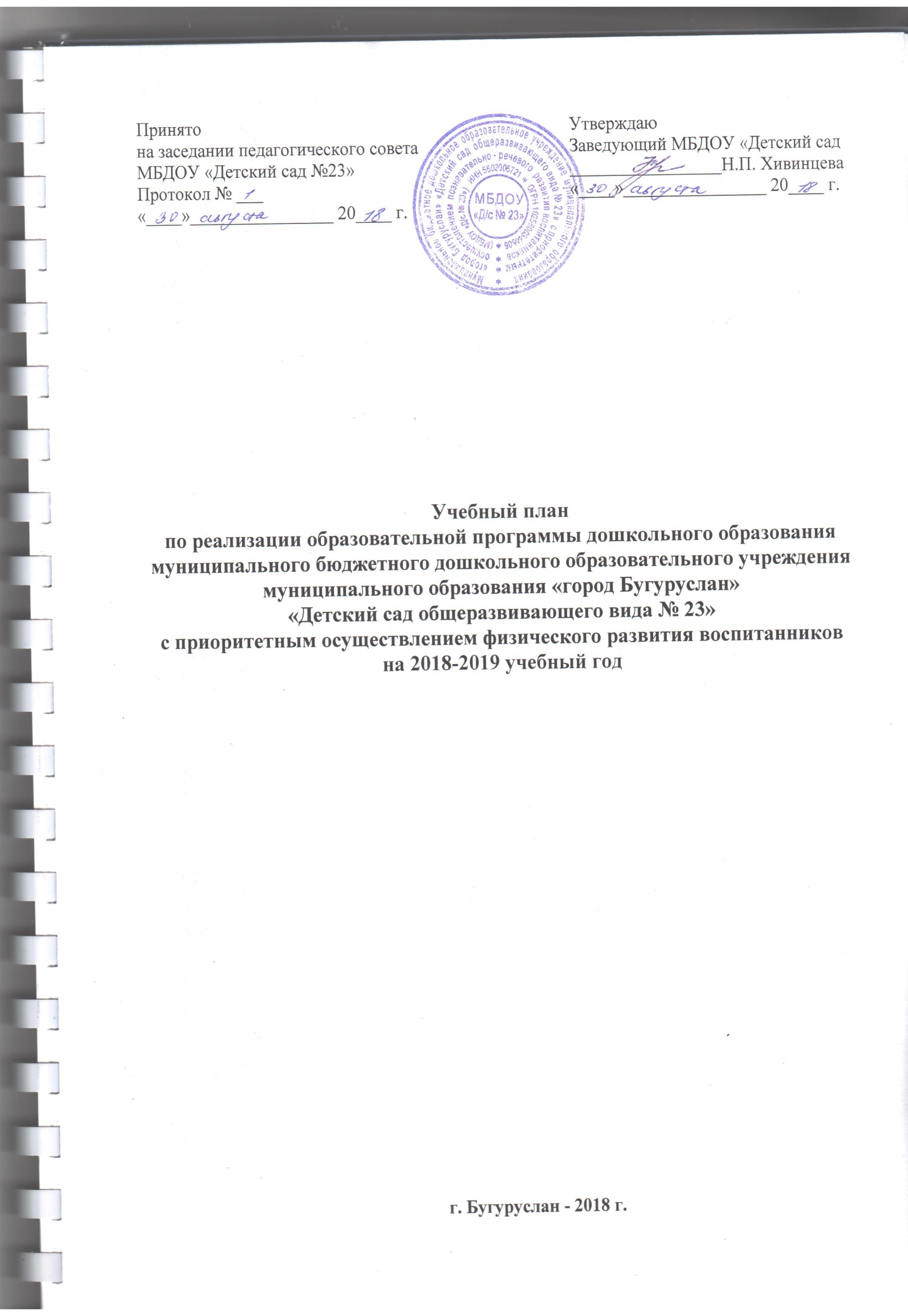 Учебный план муниципального бюджетного дошкольного образовательного учреждения «Детский сад общеразвивающего вида №23» с приоритетным осуществлением физического развития воспитанников, реализующий образовательную программу дошкольного образования разработан в соответствии с нормативными документами:- Федеральным законом от 29.12.2012 № 273-ФЗ «Об образовании в Российской Федерации»;- Постановлением федеральной службы по надзору в сфере защиты прав потребителей и благополучия человека от 15.05.2013 № 26 об утверждении СанПиН	2.4.1.3049-13	«Санитарно-эпидемиологические	требованияк устройству,     содержанию     и 	организации     	режима	     работы дошкольных образовательных организаций»;- Приказом Министерства образования и науки Российской Федерации от 30.08.2013 № 1014 «Об утверждении Порядка организации и осуществления образовательной деятельности по основным общеобразовательным программам -образовательным программам дошкольного образования».         Учебный план составлен в соответствии с образовательной программой дошкольного образования муниципального бюджетного дошкольного образовательного учреждения муниципального образования «город Бугуруслан» «Детский сад общеразвивающего вида №23» с приоритетным осуществлением физического развития воспитанников, разработанной и утвержденной учреждением самостоятельно.         Учебно-методическое обеспечение образовательной программой дошкольного образования МБДОУ «Д/с №23»:В структуре учебного плана отражена реализация обязательной части образовательной программы дошкольного образования и части, формируемой участниками образовательных отношений.          В учебном плане объем образовательной деятельности по реализации обязательной части образовательной программы дошкольного образования составляет 85%,	и	части формируемой	участниками образовательных отношений 15% от общего объема.          Учебный план регулирует объем образовательной нагрузки, определяет содержание и организацию образовательного процесса в пяти образовательных областях:	социально-коммуникативное развитие; познавательное развитие; речевое развитие; художественно-эстетическое развитие; физическое развитие.Образовательные	области	реализуются	через	образовательную деятельность:- социально-коммуникативное развитие: «Социализация», «Безопасность», «Труд»;- познавательное развитие: «Познавательно-исследовательская деятельность», «Ребенок и окружающий мир», «Формирование элементарных математических представлений» (далее - ФЭМП); - речевое развитие: «Логопедическое занятие», «Чтение художественной литературы»;-   художественно-эстетическое развитие - «Рисование», «Лепка», «Аппликация», «Музыкальное занятие, «Конструирование»;- физическое развитие – «Занятие по физическому развитию», «Здоровье».В учебном плане определено время на реализацию Программы в процессе занятий.          Продолжительность занятий для детей:- в группе общеобразовательной направленности для детей 1,5-3 лет - не более 10 минут;- в группе общеобразовательной направленности для детей 3-4 лет - не более 15 минут;- в группе общеобразовательной направленности для детей 4-5 лет - не более 20 минут;- в группе общеобразовательной направленности для детей 5-6 лет - не более 25 минут;- в группе общеобразовательной направленности для детей 6-7 лет - не более 30 минут.         Максимально допустимый объем образовательной нагрузки в первой половине дня не превышает:- в группе общеобразовательной направленности для детей 1,5-3 лет - не более 20 минут;- в группе общеобразовательной направленности для детей 3-4 лет - не более 30 минут;- в группе общеобразовательной направленности для детей 4-5 лет - не более 40 минут;- в группе общеобразовательной направленности для детей 5-6 лет - не более 50 минут;- в группе общеобразовательной направленности для детей 6-7 лет - не более 60 минут.         В середине времени, отведенного на занятие, проводится физкультурная минутка. Перерывы между периодами занятий составляют - не менее 10 минут.         Занятие с детьми старшего дошкольного возраста осуществляется во второй половине дня после дневного сна, ее продолжительность составляет не более 25-30 минут в день. В середине занятия статического характера проводятся физкультурные минутки.          Занятия,	     требующие    повышенной     познавательной	        активности       	и умственного напряжения детей, организуется в первую половину дня. Для профилактики утомления детей они сочетается с занятиями по физическому развитию и музыкальной деятельности.          Занятия по физическому развитию для детей организуются 3 раза в неделю.   Длительность занятия по физическому развитию зависит от возраста детей исоставляет:- в группе общеобразовательной направленности для детей 1,5-3 лет - не более 10 минут;- в группе общеобразовательной направленности для детей 3-4 лет - не более 15 минут;- в группе общеобразовательной направленности для детей 4-5 лет - не более 20 минут;- в группе общеобразовательной направленности для детей 5-6 лет - не более 25 минут;- в группе общеобразовательной направленности для детей 6-7 лет - не более 30 минут.           Один раз в неделю для детей 5-7 лет занятие по физическому развитию проводится на открытом воздухе круглогодично. Занятия по физическому развитию на открытом воздухе проводят при отсутствии у детей медицинских противопоказаний и наличии у них спортивной одежды, соответствующей погодным условиям.            В теплый период, при благоприятных метеорологических условиях, занятия по физическому развитию организовываются на открытом воздухе. Занятия по физическому развитию проводятся с учетом здоровья детей при постоянном контроле со стороны медицинского работника.         Задачи образовательных областей адаптированной образовательной программы дошкольного образования реализуются также в совместной деятельности педагога с детьми, другими детьми, самостоятельной деятельности при проведении режимных моментов ежедневно в различных видах детской деятельности.          Во время  летнего оздоровительного периода, в Учреждении занятия не  проводятся,	 кроме занятий по физическому	развитию. Образовательная деятельность с детьми во время летнего оздоровительного периода осуществляется в совместной деятельности педагога с детьми, другими детьми, самостоятельной деятельности детей и при проведении режимных моментов, в разнообразных видах детской деятельности.          В	дошкольном	образовательном	учреждении	с	детьми группы  компенсирующей	направленности работают специалисты – музыкальный руководитель, учитель-логопед.          Музыкальный руководитель осуществляет реализацию целей и задач образовательной области «Художественно-эстетическое развитие» во время проведения музыкальных занятий - 2 раза в неделю согласно расписанию занятий.          Часть образовательной программы  дошкольного образования,      формируемая       участниками	образовательных   отношений представлена образовательными программами:1. Программа «Лаборатория Знайки» реализуется в течение 2 лет работы с детьми от 5 до 7 лет:-в группе общеразвивающей направленности для детей 5-6 лет реализуется ежедневно через совместную деятельность педагога с детьми, другими детьми (30 мин.), самостоятельную деятельность детей (10 мин.) при проведении режимных моментов в различных видах детской деятельности;-в группе общеразвивающей направленности для детей 6-7 лет реализуется ежедневно через совместную деятельность педагога с детьми, другими детьми (35 мин.), самостоятельную деятельность детей (15 мин.) при проведении режимных моментов в различных видах детской деятельности.2. Программа «Мы-сильные, крепкие, здоровые» реализуется в течение 2 лет работы с детьми от 3 до 5 лет:-в группе общеразвивающей направленности для детей 3-4 лет реализуется ежедневно через совместную деятельность педагога с детьми, другими детьми (20 мин.), самостоятельную деятельность детей (10 мин.) при проведении режимных моментов в различных видах детской деятельности;-в группе общеразвивающей направленности для детей 4-5 лет реализуется ежедневно через совместную деятельность педагога с детьми, другими детьми (25 мин.), самостоятельную деятельность детей (10 мин.) при проведении режимных моментов в различных видах детской деятельности.       Летняя оздоровительная работа осуществляется с 1 июня 2018 года по 31 августа 2018 года в соответствии с календарным учебным графиком.Расписание образовательной деятельностина 2018-2019 учебный годОбъем образовательной деятельности в холодный период годаРежим двигательной активностиРЕЖИМ ДНЯ(холодный период)РЕЖИМ ДНЯ(теплый период)Объем времени, отведенный на реализацию обязательной части адаптированной образовательной программы дошкольного образования и части, формируемой участниками образовательных отношений№п/пНаименование, авторы            ИздательствоСоциально-коммуникативное развитиеСоциально-коммуникативное развитиеСоциально-коммуникативное развитие1Авдеева Н.Н., Князева Н.Л. Стеркина Р.Б. Безопасность: Учебное пособие по ОБЖ детей дошкольного возраста.М.: СПб, Детство-ПРЕСС, 20072Алешина Н.В. Ознакомление дошкольников с окружающим и социальной действительностьюМ.: Педагогическое общество России, 20013Дыбина О.В. Ознакомление с предметным и социальным окружением (младшая группа)М.: Издательство МОЗАИКА-СИНТЕЗ, 20164Дыбина О.В. Ознакомление с предметным и социальным окружением (средняя группа)М.: Издательство МОЗАИКА-СИНТЕЗ, 20165Дыбина О.В. Ознакомление с предметным и социальным окружением (старшая группа)М.: Издательство МОЗАИКА-СИНТЕЗ, 20166Дыбина О.В. Ознакомление с предметным и социальным окружением (подготовительная группа)М.: Издательство МОЗАИКА-СИНТЕЗ, 20167Куцакова Л.В. Трудовое воспитание в детском саду: Для занятий с детьми 3-7 летМ.:МОЗАИКА-СИНТЕЗ, 20148Мосалова Л.Л. Я и мир: Конспекты занятий по социально-нравственному воспитанию детей дошкольного возрастаСанкт-ПетербургДЕТСТВО-ПРЕСС, 20159Саулина	Т.Ф.	Знакомим	дошкольников с правилами дорожного движения: Для занятий с детьми 3-7 летМ.:МОЗАИКА-СИНТЕЗ, 201410Деркунская В.А. Игровая образовательная деятельность дошкольниковООО «Центр педагогического образования», 201411Фисенко М.А. ОБЖ подготовительная группа. Разработка занятий. - Изд. 2-е, переработанноеВолгоград: ИТД «Корифей», 201512Шорыгина Т.А Правила пожарной безопасностиМ.: ТЦ «Сфера», 201313Губанова Н.Ф. Развитие игровой деятельности (младшая группа)М.: Издательство МОЗАИКА-СИНТЕЗ, 201614Губанова Н.Ф. Развитие игровой деятельности (средняя группа)М.: Издательство МОЗАИКА-СИНТЕЗ, 201615Губанова Н.Ф. Развитие игровой деятельности (старшая группа)М.: Издательство МОЗАИКА-СИНТЕЗ, 201616Губанова Н.Ф. Развитие игровой деятельности (подготовительная группа)М.: Издательство МОЗАИКА-СИНТЕЗ, 2016Познавательное развитиеПознавательное развитиеПознавательное развитие1Веракса	Н.Е.,	Галимов	О.Р. Познавательно-исследовательская деятельность дошкольников. Для занятий с детьми 4-7 летМ.: Издательство МОЗАИКА-СИНТЕЗ, 20142Дыбина О.В. Ознакомление с предметным и социальным окружением. 5-6 лет М.: Издательство МОЗАИКА-СИНТЕЗ, 20153Дыбина О.В. Ознакомление с предметным и социальным окружением 6-7 лет М.: Издательство МОЗАИКА-СИНТЕЗ, 20154Крашенинников Е.Е., Холодова О.Л.	Развитие познавательных способностей дошкольников. Для занятий     с	детьми	4-7	летМ.: Издательство МОЗАИКА-СИНТЕЗ, 20145Николаева С.Н. Юный эколог. Система работы в старшей группеМ.: Издательство МОЗАИКА-СИНТЕЗ, 20156Николаева С.Н. Юный эколог. Система работы в подготовительной  группеМ.: Издательство МОЗАИКА-СИНТЕЗ, 20157Помораева И.А., Позина В.А. Формированиеэлементарных математических представлений (вторая младшая группа)М.: Издательство МОЗАИКА-СИНТЕЗ, 20168Помораева И.А., Позина В.А. Формированиеэлементарных математических представлений (средняя группа)М.: Издательство МОЗАИКА-СИНТЕЗ, 20169Помораева И.А., Позина В.А. Формированиеэлементарных математических представлений (старшая группа)М.: Издательство МОЗАИКА-СИНТЕЗ, 201610Помораева И.А., Позина В.А. Формированиеэлементарных математических представлений (подготовительная группа)М.: Издательство МОЗАИКА-СИНТЕЗ, 201611Кравченко И.В. Прогулки в детском саду. Старшая и подготовительная группаМ.: ТЦ «Сфера», 201312Воронкевич  О.А. Добро пожаловать в экологиюСПб.:  Издательство «Детство-Пресс», 201113Кобзева Т.Г. Организация деятельности детей на прогулке. Изд. 3-еВолгоград: Учитель, 201514Алябьева Е.А. Нравственно-этические беседы и игры с дошкольникамиМ.: ТЦ Сфера, 200815Дыбина О.В., Рахманова Н.П. Неизведанное рядом: Опыты и эксперименты для дошкольниковМ., ТЦ Сфера, 2010Речевое развитиеРечевое развитиеРечевое развитие1Варенцова Н.С. Обучение дошкольников грамоте. Пособие для педагогов. Для занятий с детьми 3-7 лет.М.: Издательство МОЗАИКА-СИНТЕЗ, 20102Хрестоматия для чтения детям в детском саду и дома: 5-6 летМ.: Издательство МОЗАИКА-СИНТЕЗ, 20163Хрестоматия для чтения детям в детском саду и дома: 6-7 летМ.: Издательство МОЗАИКА-СИНТЕЗ, 20164Гербова В.В. Развитие речи в детском саду (вторая группа раннего возраста)М.: Издательство МОЗАИКА-СИНТЕЗ, 20165Гербова В.В. Развитие речи в детском саду (младшая группа)М.: Издательство МОЗАИКА-СИНТЕЗ, 20166Гербова В.В. Развитие речи в детском саду (средняя группа)М.: Издательство МОЗАИКА-СИНТЕЗ, 20167Гербова В.В. Развитие речи в детском саду (старшая группа)М.: Издательство МОЗАИКА-СИНТЕЗ, 20168Гербова В.В. Развитие речи в детском саду (подготовительная группа)М.: Издательство МОЗАИКА-СИНТЕЗ, 20169Ушакова О.С. Ознакомление дошкольников с литературойМ., ТЦ Сфера, 2010Художественно-эстетическое развитиеХудожественно-эстетическое развитиеХудожественно-эстетическое развитие1Комарова Т.С. Изобразительная деятельность в детском саду (вторая младшая группа)М.: Издательство МОЗАИКА-СИНТЕЗ, 20162Комарова Т.С. Изобразительная деятельность в детском саду (средняя группа)М.: Издательство МОЗАИКА-СИНТЕЗ, 20163Комарова Т.С. Изобразительная деятельность в детском саду (старшая группа)М.: Издательство МОЗАИКА-СИНТЕЗ, 20164Комарова Т.С. Изобразительная деятельность в детском саду (подготовительная группа)М.: Издательство МОЗАИКА-СИНТЕЗ, 20165Куцакова Л.В. Конструирование из строительного материала (вторая младшая группа)М.: Издательство МОЗАИКА-СИНТЕЗ, 20166Куцакова Л.В. Конструирование из строительного материала (средняя группа)М.: Издательство МОЗАИКА-СИНТЕЗ, 20167Куцакова Л.В. Конструирование из строительного материала (старшая группа)М.: Издательство МОЗАИКА-СИНТЕЗ, 20168Куцакова Л.В. Конструирование из строительного материала (подготовительная группа)М.: Издательство МОЗАИКА-СИНТЕЗ, 20169Павлова О.В. Изобразительная и конструктивно-модельная деятельность. Подготовительная группаВолгоград: Учитель, 201510Каплунова И., Новоскольцева  И. Ладушки. Программа по музыкальному воспитанию детей дошкольного возрастаСанкт-Петербург, 201011Антипина Е.А. Театральная деятельность в детском саду: игры, упражнения, сценарии. 2-е изд., перераб.М.: ТЦ Сфера, 200912Комарова Т.С. Развитие художественных способностей дошкольников. МонографияМ.: Издательство МОЗАИКА-СИНТЕЗ, 201313Мигунова Е.В. Театральная педагогика в детском садуМ.: ТЦ Сфера, 200914Лыкова И.А. Изобразительная деятельность в детском саду. Подготовительная к школе группа(художественно-эстетическое развитие): учебно-методическое пособиеМ.: Издательский дом «Цветной мир», 2017Физическое развитиеФизическое развитиеФизическое развитие1Борисова	М.М.	Малоподвижные	игры	и игровые упражнения для детей 3-7 лет: Сборник игр и упражненийМ.: Издательство МОЗАИКА-СИНТЕЗ, 20142Пензулаева Л.И. Оздоровительная гимнастика. Комплексы упражнений. Для занятий с детьми 3-7 летМ.: Издательство МОЗАИКА-СИНТЕЗ, 20143Пензулаева Л.И. Физическая культура в детском саду (вторая младшая группа)М.: Издательство МОЗАИКА-СИНТЕЗ, 20164Пензулаева Л.И. Физическая культура в детском саду (средняя группа)М.: Издательство МОЗАИКА-СИНТЕЗ, 20165Пензулаева Л.И. Физическая культура в детском саду (старшая группа)М.: Издательство МОЗАИКА-СИНТЕЗ, 20166Пензулаева Л.И. Физическая культура в детском саду (подготовительная группа)М.: Издательство МОЗАИКА-СИНТЕЗ, 20167Шорыгина. Т.А. Беседы о здоровьеМ.: ТЦ «Сфера», 2015 8Подольская Е.И Спортивные занятия на открытом воздухе для детей 3-7 летВолгоград: издательство «Учитель», 2010Парциальная программа «Лаборатория Знайки»Парциальная программа «Лаборатория Знайки»Парциальная программа «Лаборатория Знайки»1Веракса Н.Е., Галимов О.Р. Познавательно-исследовательская деятельность дошкольников. Для работы с детьми 4-7 лет.М.: Издательство МОЗАИКА-СИНТЕЗ, 20122Дыбина О.В., Рахманова Н.П., Щетинина В.В. Неизведанное рядом: Опыты и эксперименты для дошкольниковМ.:ТЦ Сфера, 20103Иванова А.И. Естественно-научные наблюдения и эксперименты в детском садуТЦ Сфера, 20044Николаева С.Н. Методика экологического воспитания дошкольниковМ.:ТЦ Сфера, 20105Тургушева Г.П., Чистякова А.В. Экспериментальная деятельность детей старшего дошкольного дошкольного возрастаМ.: СПб, Детство-ПРЕСС, 2013Парциальная программа «Мы-сильные, крепкие, здоровые»Парциальная программа «Мы-сильные, крепкие, здоровые»Парциальная программа «Мы-сильные, крепкие, здоровые»1Богина T.JI. Охрана здоровья детей в дошкольных учрежденияхМ.: Издательство МОЗАИКА-СИНТЕЗ, 20122Доскин В.А., Голубева Л.Г. Растем здоровымиМ.: Просвещение, 20073Кудрявцев В.Т., Егоров Б.Б. Развивающая педагогика оздоровленияМ.: «Линка-ПРЕСС», 20044Кузнецова  М.Н. Система комплексных мероприятий по оздоровлению детей в дошкольных образовательных учрежденияхМ..АРКТИ, 2007Дни неделиГруппы общеразвивающей направленностиГруппы общеразвивающей направленностиГруппы общеразвивающей направленностиГруппы общеразвивающей направленностиГруппы общеразвивающей направленностиДни недели1,5-3 года3-4 года4-5 лет5-6 лет6-7 летПонедельникСенсорика9.00-9.109.20-9.30Занятие по физическому развитию15.30-15.4015.50-16.00Занятие по физическому развитию9.00-9.15Рисование9.25-9.40Рисование9.00-9.20Занятие по физическому развитию9.30-9.50Рисование9.00-9.25Занятие по физическому развитиюна открытом воздухе9.35-10.00ФЭМП9.00-9.30 Рисование9.40-10.10Музыка15.35-16.00ВторникРазвитие речи9.00-9.109.20-9.30Музыка15.30-15.4015.50-16.00ФЭМП9.00-9.15Занятие по физическому развитию9.25-9.40Музыка9.00-9.20ФЭМП  9.30-9.50ФЭМП9.00-9.25Музыка 9.35-10.00Ребенок и окружающий мир9.00-9.30Развитие речи 9.40-10.10Занятие по физическому развитию15.35-16.05СредаРисование9.00-9.109.20-9.30Занятие по физическому развитию15.30-15.4015.50-16.00Музыка9.00-9.15Развитие речи 9.25-9.40Развитие речи 9.00-9.20Занятие по физическому развитию9.30-9.50Лепка/аппликация9.00-9.25Ребёнок и окружающий мир9.35-10.00Занятие по физическому развитию15.40-16.00ФЭМП9.00-9.30Музыка9.40-10.10Рисование 15.35-16.00ЧетвергРазвитие речи9.00-9.109.20-9.30Занятие по физическому развитию15.30-15.4015.50-16.00Ребенок и окружающий мир 9.00-9.15Занятие по физическому развитию9.25-9.40Музыка9.00-9.20Ребенок и окружающий мир 9.30-9.50Развитие речи9.00-9.25Музыка9.35-10.00Развитие речи9.00-9.30 Лепка/аппликация9.40-10.10Занятие по физическому развитию15.35-16.00ПятницаМузыка9.00-9.109.20-9.30Лепка15.30-15.4015.50-16.00Лепка/Аппликация9.00-9.15 Музыка9.25-9.40Лепка/ аппликация9.00-9.20Занятие по физическому развитию9.30-9.50Развитие речи9.00-9.25Социализация/Безопасность9.35-10.00Физическая культура15.40-16.00Социализация/Безопасность9.00-9.30Занятие по физическому развитиюна открытом воздухе9.40-10.10Образовательные областиВиды образовательной деятельностиКоличество занятий/минут в неделюКоличество занятий/минут в неделюКоличество занятий/минут в неделюКоличество занятий/минут в неделюКоличество занятий/минут в неделюКоличество занятий/минут в неделюКоличество занятий/минут в неделюКоличество занятий/минут в неделюКоличество занятий/минут в неделюОбразовательные областиВиды образовательной деятельности                                        Группы общеразвивающей направленности                                        Группы общеразвивающей направленности                                        Группы общеразвивающей направленности                                        Группы общеразвивающей направленности                                        Группы общеразвивающей направленности                                        Группы общеразвивающей направленности                                        Группы общеразвивающей направленности                                        Группы общеразвивающей направленности                                        Группы общеразвивающей направленностиОбразовательные областиВиды образовательной деятельности1,5-3 года3-4 года3-4 года4-5 лет4-5 лет5-6 лет5-6 лет6-7 лет6-7 летСоциально-коммуникативное развитие«Социализация»осуществляется в совместной деятельности педагога с детьми, другими детьми, самостоятельной деятельности при проведении режимных моментов ежедневно в различных видах детской деятельностиосуществляется в совместной деятельности педагога с детьми, другими детьми, самостоятельной деятельности при проведении режимных моментов ежедневно в различных видах детской деятельностиосуществляется в совместной деятельности педагога с детьми, другими детьми, самостоятельной деятельности при проведении режимных моментов ежедневно в различных видах детской деятельностиосуществляется в совместной деятельности педагога с детьми, другими детьми, самостоятельной деятельности при проведении режимных моментов ежедневно в различных видах детской деятельностиосуществляется в совместной деятельности педагога с детьми, другими детьми, самостоятельной деятельности при проведении режимных моментов ежедневно в различных видах детской деятельностиЗанятие: 1 раз в 2 недели 12,5 минЗанятие: 1 раз в 2 недели 12,5 минЗанятие: 1 раз в 2 недели 15 минЗанятие: 1 раз в 2 недели 15 минСоциально-коммуникативное развитие«Безопасность»осуществляется в совместной деятельности педагога с детьми, другими детьми, самостоятельной деятельности при проведении режимных моментов ежедневно в различных видах детской деятельностиосуществляется в совместной деятельности педагога с детьми, другими детьми, самостоятельной деятельности при проведении режимных моментов ежедневно в различных видах детской деятельностиосуществляется в совместной деятельности педагога с детьми, другими детьми, самостоятельной деятельности при проведении режимных моментов ежедневно в различных видах детской деятельностиосуществляется в совместной деятельности педагога с детьми, другими детьми, самостоятельной деятельности при проведении режимных моментов ежедневно в различных видах детской деятельностиосуществляется в совместной деятельности педагога с детьми, другими детьми, самостоятельной деятельности при проведении режимных моментов ежедневно в различных видах детской деятельностиЗанятие: 1 раз в 2 недели 12,5 минЗанятие: 1 раз в 2 недели 12,5 минЗанятие: 1 раз в 2 недели 15 минЗанятие: 1 раз в 2 недели 15 минСоциально-коммуникативное развитие«Труд»осуществляется в совместной деятельности педагога с детьми, другими детьми, самостоятельной деятельности при проведении режимных моментов ежедневно в различных видах детской деятельностиосуществляется в совместной деятельности педагога с детьми, другими детьми, самостоятельной деятельности при проведении режимных моментов ежедневно в различных видах детской деятельностиосуществляется в совместной деятельности педагога с детьми, другими детьми, самостоятельной деятельности при проведении режимных моментов ежедневно в различных видах детской деятельностиосуществляется в совместной деятельности педагога с детьми, другими детьми, самостоятельной деятельности при проведении режимных моментов ежедневно в различных видах детской деятельностиосуществляется в совместной деятельности педагога с детьми, другими детьми, самостоятельной деятельности при проведении режимных моментов ежедневно в различных видах детской деятельностиосуществляется в совместной деятельности педагога с детьми, другими детьми, самостоятельной деятельности при проведении режимных моментов ежедневно в различных видах детской деятельностиосуществляется в совместной деятельности педагога с детьми, другими детьми, самостоятельной деятельности при проведении режимных моментов ежедневно в различных видах детской деятельностиосуществляется в совместной деятельности педагога с детьми, другими детьми, самостоятельной деятельности при проведении режимных моментов ежедневно в различных видах детской деятельностиосуществляется в совместной деятельности педагога с детьми, другими детьми, самостоятельной деятельности при проведении режимных моментов ежедневно в различных видах детской деятельности  Познавательное        развитие«Познавательно-исследовательская деятельность»»осуществляется в совместной деятельности педагога с детьми, другими детьми, самостоятельной деятельности при проведении режимных моментов ежедневно в различных видах детской деятельностиосуществляется в совместной деятельности педагога с детьми, другими детьми, самостоятельной деятельности при проведении режимных моментов ежедневно в различных видах детской деятельностиосуществляется в совместной деятельности педагога с детьми, другими детьми, самостоятельной деятельности при проведении режимных моментов ежедневно в различных видах детской деятельностиосуществляется в совместной деятельности педагога с детьми, другими детьми, самостоятельной деятельности при проведении режимных моментов ежедневно в различных видах детской деятельностиосуществляется в совместной деятельности педагога с детьми, другими детьми, самостоятельной деятельности при проведении режимных моментов ежедневно в различных видах детской деятельностиосуществляется в совместной деятельности педагога с детьми, другими детьми, самостоятельной деятельности при проведении режимных моментов ежедневно в различных видах детской деятельностиосуществляется в совместной деятельности педагога с детьми, другими детьми, самостоятельной деятельности при проведении режимных моментов ежедневно в различных видах детской деятельностиосуществляется в совместной деятельности педагога с детьми, другими детьми, самостоятельной деятельности при проведении режимных моментов ежедневно в различных видах детской деятельностиосуществляется в совместной деятельности педагога с детьми, другими детьми, самостоятельной деятельности при проведении режимных моментов ежедневно в различных видах детской деятельности  Познавательное        развитие«Сенсорика»Занятие: 1 раз в неделю 10 миносуществляется в совместной деятельности педагога с детьми, другими детьми, самостоятельной деятельности при проведении режимных моментов ежедневно в различных видах детской деятельностиосуществляется в совместной деятельности педагога с детьми, другими детьми, самостоятельной деятельности при проведении режимных моментов ежедневно в различных видах детской деятельностиосуществляется в совместной деятельности педагога с детьми, другими детьми, самостоятельной деятельности при проведении режимных моментов ежедневно в различных видах детской деятельностиосуществляется в совместной деятельности педагога с детьми, другими детьми, самостоятельной деятельности при проведении режимных моментов ежедневно в различных видах детской деятельностиосуществляется в совместной деятельности педагога с детьми, другими детьми, самостоятельной деятельности при проведении режимных моментов ежедневно в различных видах детской деятельностиосуществляется в совместной деятельности педагога с детьми, другими детьми, самостоятельной деятельности при проведении режимных моментов ежедневно в различных видах детской деятельностиосуществляется в совместной деятельности педагога с детьми, другими детьми, самостоятельной деятельности при проведении режимных моментов ежедневно в различных видах детской деятельностиосуществляется в совместной деятельности педагога с детьми, другими детьми, самостоятельной деятельности при проведении режимных моментов ежедневно в различных видах детской деятельности  Познавательное        развитие«ФЭМП»-Занятие: 1 раз в неделю 15 минЗанятие: 1 раз в неделю 15 минЗанятие: 1 раз в неделю 20 минЗанятие: 1 раз в неделю 20 минЗанятие: 1 раз в неделю 25 минЗанятие: 1 раз в неделю 25 минЗанятие: 2 раза в неделю 60 минЗанятие: 2 раза в неделю 60 мин  Познавательное        развитие«Ребенок и окружающий мир»осуществляется в совместной деятельности педагога с детьми, другими детьми, самостоятельной деятельности при проведении режимных моментов ежедневно в различных видах детскойЗанятие: 1 раз в неделю 15 минЗанятие: 1 раз в неделю 15 минЗанятие: 1 раз в неделю 20 минЗанятие: 1 раз в неделю 20 минЗанятие: 1 раз в неделю 25 минЗанятие: 1 раз в неделю 25 минЗанятие: 1 раз в неделю 30 минЗанятие: 1 раз в неделю 30 мин  Познавательное        развитиеЧасть, формируемая  участниками образовательных  отношений парциальная образовательная программа «Лаборатория Знайки»-----осуществляется в совместной деятельности педагога с детьми, другими детьми, самостоятельной деятельности при проведении режимных моментов ежедневно в различных видах детской деятельностиосуществляется в совместной деятельности педагога с детьми, другими детьми, самостоятельной деятельности при проведении режимных моментов ежедневно в различных видах детской деятельностиосуществляется в совместной деятельности педагога с детьми, другими детьми, самостоятельной деятельности при проведении режимных моментов ежедневно в различных видах детской деятельностиосуществляется в совместной деятельности педагога с детьми, другими детьми, самостоятельной деятельности при проведении режимных моментов ежедневно в различных видах детской деятельностиРечевое развитие«Развитие речи»Занятие: 2 раза в неделю 20 минЗанятие: 1 раз в неделю 15 минЗанятие: 1 раз в неделю 15 минЗанятие: 1 раз в неделю 20 минЗанятие: 1 раз в неделю 20 минЗанятие: 2 раза в неделю 50 минЗанятие: 2 раза в неделю 50 минЗанятие: 2 раза в неделю 60 минЗанятие: 2 раза в неделю 60 минРечевое развитие«Чтение художественной литературы»осуществляется в совместной деятельности педагога с детьми, другими детьми, самостоятельной деятельности при проведении режимных моментов ежедневно в различных видах детской деятельностиосуществляется в совместной деятельности педагога с детьми, другими детьми, самостоятельной деятельности при проведении режимных моментов ежедневно в различных видах детской деятельностиосуществляется в совместной деятельности педагога с детьми, другими детьми, самостоятельной деятельности при проведении режимных моментов ежедневно в различных видах детской деятельностиосуществляется в совместной деятельности педагога с детьми, другими детьми, самостоятельной деятельности при проведении режимных моментов ежедневно в различных видах детской деятельностиосуществляется в совместной деятельности педагога с детьми, другими детьми, самостоятельной деятельности при проведении режимных моментов ежедневно в различных видах детской деятельностиосуществляется в совместной деятельности педагога с детьми, другими детьми, самостоятельной деятельности при проведении режимных моментов ежедневно в различных видах детской деятельностиосуществляется в совместной деятельности педагога с детьми, другими детьми, самостоятельной деятельности при проведении режимных моментов ежедневно в различных видах детской деятельностиосуществляется в совместной деятельности педагога с детьми, другими детьми, самостоятельной деятельности при проведении режимных моментов ежедневно в различных видах детской деятельностиосуществляется в совместной деятельности педагога с детьми, другими детьми, самостоятельной деятельности при проведении режимных моментов ежедневно в различных видах детской деятельностиХудожественно-эстетическое развитие«Рисование»Занятие: 1 раз в неделю 10 минЗанятие: 1 раз в неделю 15 минЗанятие: 1 раз в неделю 15 минЗанятие: 1 раз в неделю 20 минЗанятие: 1 раз в неделю 20 минЗанятие: 1 раз в неделю 25 минЗанятие: 1 раз в неделю 25 минЗанятие: 2 раза в неделю 60 минЗанятие: 2 раза в неделю 60 минХудожественно-эстетическое развитие«Лепка»Занятие: 1 раз в неделю 10 минЗанятие: 1 раз в 2 недели 7,5 минЗанятие: 1 раз в 2 недели 7,5 минЗанятие: 1 раз в 2 недели 10 минЗанятие: 1 раз в 2 недели 10 минЗанятие: 1 раз в 2 недели 12,5 минЗанятие: 1 раз в 2 недели 12,5 минЗанятие: 1 раз в 2 недели 15 минЗанятие: 1 раз в 2 недели 15 минХудожественно-эстетическое развитие«Аппликация»-Занятие: 1 раз в 2 недели 7,5 минЗанятие: 1 раз в 2 недели 7,5 минЗанятие: 1 раз в 2 недели 10 минЗанятие: 1 раз в 2 недели 10 минЗанятие: 1 раз в 2 недели 12,5 минЗанятие: 1 раз в 2 недели 12,5 минЗанятие: 1 раз в 2 недели 15 минЗанятие: 1 раз в 2 недели 15 мин«Конструирование»осуществляется в совместной деятельности педагога с детьми, другими детьми, самостоятельной деятельности при проведении режимных моментов ежедневно в различных видах детской деятельностиосуществляется в совместной деятельности педагога с детьми, другими детьми, самостоятельной деятельности при проведении режимных моментов ежедневно в различных видах детской деятельностиосуществляется в совместной деятельности педагога с детьми, другими детьми, самостоятельной деятельности при проведении режимных моментов ежедневно в различных видах детской деятельностиосуществляется в совместной деятельности педагога с детьми, другими детьми, самостоятельной деятельности при проведении режимных моментов ежедневно в различных видах детской деятельностиосуществляется в совместной деятельности педагога с детьми, другими детьми, самостоятельной деятельности при проведении режимных моментов ежедневно в различных видах детской деятельностиосуществляется в совместной деятельности педагога с детьми, другими детьми, самостоятельной деятельности при проведении режимных моментов ежедневно в различных видах детской деятельностиосуществляется в совместной деятельности педагога с детьми, другими детьми, самостоятельной деятельности при проведении режимных моментов ежедневно в различных видах детской деятельностиосуществляется в совместной деятельности педагога с детьми, другими детьми, самостоятельной деятельности при проведении режимных моментов ежедневно в различных видах детской деятельностиосуществляется в совместной деятельности педагога с детьми, другими детьми, самостоятельной деятельности при проведении режимных моментов ежедневно в различных видах детской деятельности«Музыкальное занятие»Занятие: 2 раза в неделю 20 минЗанятие: 2 раз в неделю 30 минЗанятие: 2 раз в неделю 30 минЗанятие: 2 раз в неделю 40 минЗанятие: 2 раз в неделю 40 минЗанятие: 2 раза в неделю 50 минЗанятие: 2 раза в неделю 50 минЗанятие: 2 раза в неделю 60 минЗанятие: 2 раза в неделю 60 минФизическое развитие «Занятия по физическому развитию» (в помещении)Занятие: 3 раза в неделю 30 минЗанятие: 3 раза в неделю 45 минЗанятие: 3 раза в неделю 45 минЗанятие: 3 раза в неделю 120 минЗанятие: 3 раза в неделю 120 минЗанятие: 2 раза в неделю 50 минЗанятие: 2 раза в неделю 50 минЗанятие: 2 раза в неделю 60 минЗанятие: 2 раза в неделю 60 мин«Занятия по физическому развитию» (на открытом воздухе)-----Занятие: 1 раз в неделю 25 минЗанятие: 1 раз в неделю 25 минЗанятие: 1 раз в неделю 30 минЗанятие: 1 раз в неделю 30 минФормирование начальных представлений о здоровом образе жизниосуществляется в совместной деятельности педагога с детьми, другими детьми, самостоятельной деятельности при проведении режимных моментов ежедневно в различных видах детской деятельностиосуществляется в совместной деятельности педагога с детьми, другими детьми, самостоятельной деятельности при проведении режимных моментов ежедневно в различных видах детской деятельностиосуществляется в совместной деятельности педагога с детьми, другими детьми, самостоятельной деятельности при проведении режимных моментов ежедневно в различных видах детской деятельностиосуществляется в совместной деятельности педагога с детьми, другими детьми, самостоятельной деятельности при проведении режимных моментов ежедневно в различных видах детской деятельностиосуществляется в совместной деятельности педагога с детьми, другими детьми, самостоятельной деятельности при проведении режимных моментов ежедневно в различных видах детской деятельностиосуществляется в совместной деятельности педагога с детьми, другими детьми, самостоятельной деятельности при проведении режимных моментов ежедневно в различных видах детской деятельностиосуществляется в совместной деятельности педагога с детьми, другими детьми, самостоятельной деятельности при проведении режимных моментов ежедневно в различных видах детской деятельностиосуществляется в совместной деятельности педагога с детьми, другими детьми, самостоятельной деятельности при проведении режимных моментов ежедневно в различных видах детской деятельностиосуществляется в совместной деятельности педагога с детьми, другими детьми, самостоятельной деятельности при проведении режимных моментов ежедневно в различных видах детской деятельностиЧасть, формируемая  участниками образовательных  отношений парциальная образовательная программа «Мы-сильные, крепкие, здоровые»--осуществляется в совместной деятельности педагога с детьми, другими детьми, самостоятельной деятельности при проведении режимных моментов ежедневно в различных видах детской деятельностиосуществляется в совместной деятельности педагога с детьми, другими детьми, самостоятельной деятельности при проведении режимных моментов ежедневно в различных видах детской деятельностиосуществляется в совместной деятельности педагога с детьми, другими детьми, самостоятельной деятельности при проведении режимных моментов ежедневно в различных видах детской деятельностиосуществляется в совместной деятельности педагога с детьми, другими детьми, самостоятельной деятельности при проведении режимных моментов ежедневно в различных видах детской деятельности---Часть, формируемая  участниками образовательных  отношений парциальная образовательная программа «Мы-сильные, крепкие, здоровые»--осуществляется в совместной деятельности педагога с детьми, другими детьми, самостоятельной деятельности при проведении режимных моментов ежедневно в различных видах детской деятельностиосуществляется в совместной деятельности педагога с детьми, другими детьми, самостоятельной деятельности при проведении режимных моментов ежедневно в различных видах детской деятельностиосуществляется в совместной деятельности педагога с детьми, другими детьми, самостоятельной деятельности при проведении режимных моментов ежедневно в различных видах детской деятельностиосуществляется в совместной деятельности педагога с детьми, другими детьми, самостоятельной деятельности при проведении режимных моментов ежедневно в различных видах детской деятельности---Всего образовательной нагрузкиВсего образовательной нагрузки10/100 1 ч. 40 мин10/100 1 ч. 40 мин10/150 2 ч. 30 мин10/150 2 ч. 30 мин10/2604 ч. 20 мин10/2604 ч. 20 мин12/3005 ч12/3005 ч14/4207 ч. Формы работыВиды двигательной активностиКоличество и длительность образовательной деятельности (в мин) в зависимости от возраста детейКоличество и длительность образовательной деятельности (в мин) в зависимости от возраста детейКоличество и длительность образовательной деятельности (в мин) в зависимости от возраста детейКоличество и длительность образовательной деятельности (в мин) в зависимости от возраста детейКоличество и длительность образовательной деятельности (в мин) в зависимости от возраста детейФормы работыВиды двигательной активностиГруппы общеразвивающей направленностиГруппы общеразвивающей направленностиГруппы общеразвивающей направленностиГруппы общеразвивающей направленностиГруппы общеразвивающей направленностиФормы работыВиды двигательной активности1,5-3 года3-4 года4-5 лет5-6 лет6-7 летЗанятиезанятие по физическому развитию в помещении3 раза в неделю по 10 мин3 раза в неделю по 15 мин3 раза в неделю по 20 мин2 раза в неделю по 25 мин2 раза в неделю по 30 минЗанятиезанятие по физическому развитию на открытом воздухе---1 раз в неделю по 25 мин1 раз в неделю по 30 минФизкультурно-оздоровительная работа в режиме дняутренняя гимнастикаежедневно по 5 минежедневно по 5 минежедневно по 5 минежедневно 10 минежедневно по 10 минФизкультурно-оздоровительная работа в режиме дняподвижные и спортивные игры и упражнения на прогулкеежедневно 2 раза (утром и вечером) 10-20 минежедневно 2 раза (утром и вечером) 15-25 минежедневно 2 раза (утром и вечером) 20-30 минежедневно 2 раза (утром и вечером) 25-35 минежедневно 2 раза (утром и вечером) 30-40 минФизкультурно-оздоровительная работа в режиме дняФизкультминуткив середине занятийв середине занятийв середине занятийв середине занятийв середине занятийАктивный отдыхфизкультурный досуг1 раз в месяц10-15 мин1 раз в месяц15-20 мин1 раз в месяц20-25 мин1 раз в месяц25-30 мин1 раз в месяц40 минАктивный отдыхфизкультурный праздник-2 раза в год до 30 мин2 раза в год до 40 мин2 раза в год до 50 мин2 раза в год до60 минАктивный отдыхдень здоровья1 раз в квартал1 раз в квартал1 раз в квартал1 раз в квартал1 раз в кварталСамостоятельная двигательная деятельностьсамостоятельное использование физкультурного и спортивно-игрового оборудованияЕжедневноЕжедневноЕжедневноЕжедневноЕжедневноСамостоятельная двигательная деятельностьсамостоятельные подвижные и спортивные игрыЕжедневноЕжедневноЕжедневноЕжедневноЕжедневно№ п/пРежимные моментыГруппы общеразвивающей направленностиГруппы общеразвивающей направленностиГруппы общеразвивающей направленностиГруппы общеразвивающей направленностиГруппы общеразвивающей направленности№ п/пРежимные моменты1,5-3 года3-4 года4-5 лет5-6 лет6-7 лет1Прием и осмотр детей, общение, индивидуальная и групповая работа,  взаимодействие с семьей 7.00-7.2020 мин8.00-8.1010 мин8.00-8.1010 мин8.00-8.1010 мин8.00-8.1010 мин2Самостоятельная деятельность (игры)7.20-8.1555 мин8.10-8.2010 мин8.10-8.2010 мин8.10-8.2515 мин8.10-8.2515 мин3Утренняя гимнастика8.15-8.205 мин8.20-8.255 мин8.20-8.255 мин8.25-8.3510 мин8.25-8.3510 мин4Подготовка к завтраку8.20-8.255 мин8.25-8.305 мин8.25-8.305 мин8.35-8.405 мин8.35-8.405 мин5Самостоятельная деятельность (личная гигиена)8.25-8.3510 мин8.30-8.4010 мин8.30-8.4010 мин8.45-8.555 мин8.40-8.455 мин.6Завтрак8.35-8.5015 мин8.40-8.5515 мин8.40-8.5515 мин8.45-8.5510 мин8.45-8.5510 мин7Самостоятельная деятельность (подготовка к ОД)8.50-9.0010 мин8.55-9.005 мин8.55-9.005 мин8.55-9.005 мин8.55-9.005 мин8Образовательная деятельность9.00- 9.1010 мин9.00- 9.1515 мин9.00-9.2020 мин9.00-9.2525 мин9.00-9.3030 мин.9Самостоятельная деятельность (подготовка к ОД)9.10-9.2010 мин9.15-9.2510 мин9.20-9.3010 мин9.25-9.3510 мин9.30-9.4010 мин.10Образовательная деятельность9.20-9.3010 мин9.25-9.4015 мин9.30-9.5020 мин9.35-10.0025 мин9.40-10.1030 мин.11Подготовка ко второму завтраку, самостоятельная деятельность (личная гигиена)9.30-9.355 мин9.40-9.455 мин9.50-9.555 мин10.00-10.055 мин10.10-10.155 мин.12Второй завтрак9.35-9.405 мин9.45-9.505 мин9.55-10.005 мин10.05-10.105 мин10.15-10.205 мин.13Самостоятельная деятельность (подготовка к ОД)-----14Образовательная деятельность-----15Подготовка к прогулке9.40-9.5515 мин9.50-10.0515 мин10.00-10.1515 мин10.10-10.2515 мин10.20-10.3010 мин.16Прогулка. Самостоятельная деятельность (игры)9.55-11.051 ч. 10 мин.10.05-11.351 ч. 30 мин.10.15-11.451 ч. 30 мин.10.25-11.551 ч. 30 мин.10.30-12.001 ч. 30 мин.17Возвращение с прогулки11.05-11.2015 мин11.35-11.5015 мин11.45-12.0015 мин11.55-12.1015 мин12.00-12.1010 мин.18Подготовка к обеду, самостоятельная деятельность (личная гигиена)11.20-11.3010 мин11.50-12.0010 мин12.00-12.1010 мин12.10-12.2010 мин12.10-12.2010 мин.19Обед11.30-11.5020 мин12.00-12.2020 мин12.10-12.3020 мин12.20-12.4020 мин12.20-12.4020 мин.20Подготовка ко сну, самостоятельная деятельность (личная гигиена)11.50-12.0010 мин12.20-12.3510 мин12.30-12.4010 мин12.40-12.5010 мин12.40-12.5010 мин.21Сон12.00-15.003 ч.12.35-15.002 ч. 25 мин12.40-15.002 ч. 20 мин.15.00-15.102 ч. 10 мин.12.50-15.002 ч. 10 мин.22Постепенный подъем, закаливающие процедуры15.00-15.1010 мин15.00-15.1010 мин15.00-15.1010 мин15.10-15.3510 мин15.00-15.1010 мин.23Самостоятельная деятельность (личная гигиена, игры)15.10-15.3525 мин15.10-15.3525 мин15.10-15.3525 мин-15.10-15.3020 мин.24Самостоятельная деятельность (подготовка к ОД)---15.35-15.405 мин.15.30-15.355 мин25Образовательная деятельность---16.40-16.0020 мин.15.35-16.0025 мин26Самостоятельная деятельность (игры)15.35-16.0530 мин15.35-16.0530 мин15.35-16.0530 мин--27Подготовка к полднику (личная гигиена)16.05-16.1510 мин16.05-16.1510 мин16.05-16.1510 мин16.00-16.1010 мин.16.00-16.1010 мин.28Полдник (уплотненный)16.15-16.3015 мин16.15-16.3015 мин16.15-16.3015 мин16.10-16.2515 мин.16.10-16.2515 мин.29Самостоятельная деятельность (игры)-16.30-16.4515 мин16.30-16.4515 мин16.25-16.5025 мин.16.25-16.5025 мин.30Подготовка к прогулке16.30-16.4515 мин16.45-17.0015 мин16.45-17.0015 мин16.50-17.0010 мин.16.50-17.0010 мин.31Прогулка. Самостоятельная деятельность (игры), взаимодействие с семьей. Уход детей домой16.45-19.002 ч. 15 мин.17.00-18.301 ч. 30 мин.17.00-18.301 ч. 30 мин17.00-18.301 ч. 30 мин17.00-18.301 ч. 30 минСонСон3 ч.2 ч. 25 мин.2 ч. 20 мин.2 ч. 10 мин.2 ч. 10 мин.ПрогулкаПрогулка3 ч. 3 ч.3 ч.3 ч.3 ч.Образовательная деятельностьОбразовательная деятельность20 мин.30 мин.40 мин.70 мин.1 ч. 25 мин.Самостоятельная деятельностьСамостоятельная деятельность2 ч. 50 мин.3 ч.3 ч.3 ч. 05 мин.3 ч. 05 мин.№ п/пРежимные моментыГруппы общеразвивающей направленностиГруппы общеразвивающей направленностиГруппы общеразвивающей направленностиГруппы общеразвивающей направленностиГруппы общеразвивающей направленности№ п/пРежимные моменты1,5-3 года3-4 года4-5 лет5-6 лет6-7 лет1Прием и осмотр детей, общение, индивидуальная и групповая работа,  взаимодействие с семьей 7.00-7.2020 мин8.00-8.1010 мин8.00-8.1010 мин8.00-8.1010 мин8.00-8.1010 мин2Самостоятельная деятельность (игры)7.20-8.1555 мин8.10-8.2010 мин8.10-8.2010 мин8.10-8.2515 мин8.10-8.2515 мин3Утренняя гимнастика8.15-8.205 мин8.20-8.255 мин8.20-8.255 мин8.25-8.3510 мин8.25-8.3510 мин4Подготовка к завтраку8.20-8.255 мин8.25-8.305 мин8.25-8.305 мин8.35-8.405 мин8.35-8.405 мин5Самостоятельная деятельность (личная гигиена)8.25-8.3510 мин8.30-8.4010 мин8.30-8.4010 мин8.45-8.555 мин8.40-8.455 мин.6Завтрак8.35-8.5015 мин8.40-8.5515 мин8.40-8.5515 мин8.45-8.5510 мин8.45-8.5510 мин7Самостоятельная деятельность (подготовка к ОД)8.50-9.0010 мин8.55-9.005 мин8.55-9.005 мин8.55-9.005 мин8.55-9.005 мин8Образовательная деятельность9.00- 9.1010 мин9.00- 9.1515 мин9.00-9.2020 мин9.00-9.2525 мин9.00-9.3030 мин.9Подготовка ко второму завтраку, самостоятельная деятельность (личная гигиена)9.10-9.155 мин9.15-9.205 мин9.20-9.255 мин9.25-9.305 мин9.30-9.355 мин.10Второй завтрак9.15-9.205 мин9.20-9.255 мин9.25-9.305 мин9.30-9.355 мин9.35-9.405 мин.11Подготовка к прогулке9.20-9.3515 мин9.25-9.4015 мин9.30-9.4515 мин9.35-9.5015 мин9.40-9.5010 мин.12Прогулка. Самостоятельная деятельность (игры)9.35-11.051 ч. 30 мин.9.40-11.351 ч. 55 мин.9.45-11.452 ч.9.50-11.552 ч. 05 мин.9.50-12.002 ч. 10 мин.13Возвращение с прогулки11.05-11.2015 мин11.35-11.5015 мин11.45-12.0015 мин11.55-12.1015 мин12.00-12.1010 мин.14Подготовка к обеду, самостоятельная деятельность (личная гигиена)11.20-11.3010 мин11.50-12.0010 мин12.00-12.1010 мин12.10-12.2010 мин12.10-12.2010 мин.15Обед11.30-11.5020 мин12.00-12.2020 мин12.10-12.3020 мин12.20-12.4020 мин12.20-12.4020 мин.16Подготовка ко сну, самостоятельная деятельность (личная гигиена)11.50-12.0010 мин12.20-12.3510 мин12.30-12.4010 мин12.40-12.5010 мин12.40-12.5010 мин.17Сон12.00-15.303 ч. 30 мин.12.35-15.302 ч. 55 мин12.40-15.302 ч. 50 мин.12.50-15.302 ч. 40 мин.12.50-15.302 ч. 40 мин.18Постепенный подъем, закаливающие процедуры15.30-15.4010 мин15.30-15.4010 мин15.30-15.4010 мин15.30-15.4010 мин15.30-15.4010 мин.19Самостоятельная деятельность (личная гигиена, игры)15.40-16.0525 мин15.40-16.0525 мин15.40-16.0525 мин15.40-16.0020 мин.15.40-16.0020 мин.20Подготовка к полднику (личная гигиена)16.05-16.1510 мин16.05-16.1510 мин16.05-16.1510 мин16.00-16.1010 мин.16.00-16.1010 мин.21Полдник (уплотненный)16.15-16.3015 мин16.15-16.3015 мин16.15-16.3015 мин16.10-16.2515 мин.16.10-16.2515 мин.22Самостоятельная деятельность (игры)-16.30-16.4515 мин16.30-16.4515 мин16.25-16.5025 мин.16.25-16.5025 мин.23Подготовка к прогулке16.30-16.4515 мин16.45-17.0015 мин16.45-17.0015 мин16.50-17.0010 мин.16.50-17.0010 мин.24Прогулка. Самостоятельная деятельность (игры), взаимодействие с семьей. Уход детей домой16.45-19.002 ч. 15 мин.17.00-18.301 ч. 30 мин.17.00-18.301 ч. 30 мин17.00-18.301 ч. 30 мин17.00-18.301 ч. 30 минСонСон3 ч. 30 мин.2 ч. 55 мин.2 ч. 50 мин.2 ч. 40 мин.2 ч. 40 мин.ПрогулкаПрогулка3 ч. 45 мин.3 ч. 25 мин.3 ч. 30 мин.3 ч. 35 мин.3 ч. 40 мин.Образовательная деятельностьОбразовательная деятельность10 мин.15 мин.20 мин.25 мин.30 мин.Самостоятельная деятельностьСамостоятельная деятельность2 ч. 05 мин.2 ч. 35 мин.2 ч. 30 мин.2 ч. 30 мин.2 ч. 25 мин.Возрастная группаОбъем времени, отведенный на реализацию обязательной части ПрограммыМаксимальный объем времени, отведенный на реализацию части, формируемой участниками образовательных отношенийМаксимальный объем времени, отведенный на реализацию части, формируемой участниками образовательных отношенийМаксимальный объем времени, отведенный на реализацию части, формируемой участниками образовательных отношенийМаксимальный объем времени, отведенный на реализацию части, формируемой участниками образовательных отношенийМаксимальный объем времени, отведенный на реализацию части, формируемой участниками образовательных отношенийОбщее количество времени, отведенное на реализацию ПрограммыПримечание (время, отведенное на дневной сон)Возрастная группаОбъем времени, отведенный на реализацию обязательной части ПрограммыНазвание программыЗанятиеСовместная деятельность взрослых и детейСамостоятельная деятельность детейОбщий объем времениОбщее количество времени, отведенное на реализацию ПрограммыПримечание (время, отведенное на дневной сон)Группа общеразвивающей направленности для детей 5-6 лет300 мин87 %«Лаборатория Знайки»-30 мин 10 %10 мин3 %40 мин 13 %340 мин100%120 минГруппа общеразвивающей направленности для детей 6-7 лет420 мин88 %«Лаборатория Знайки»-35 мин 8%15 мин4%50 мин12%570 мин100%120 минГруппа общеразвивающей направленности для детей 3-4 лет150 мин80%«Мы-сильные, крепкие, здоровые»-20 мин13%10 мин7%30 мин20%180 мин100%140 минГруппа общеразвивающей направленности для детей 4-5 лет260 мин86%«Мы-сильные, крепкие, здоровые»-25 мин10%10 мин4%35 мин14%295 мин100%135 минОбщий объем времени: 85% отведенный на реализацию обязательной части;15% часть, формируемой участниками образовательных отношенийОбщий объем времени: 85% отведенный на реализацию обязательной части;15% часть, формируемой участниками образовательных отношенийОбщий объем времени: 85% отведенный на реализацию обязательной части;15% часть, формируемой участниками образовательных отношенийОбщий объем времени: 85% отведенный на реализацию обязательной части;15% часть, формируемой участниками образовательных отношенийОбщий объем времени: 85% отведенный на реализацию обязательной части;15% часть, формируемой участниками образовательных отношенийОбщий объем времени: 85% отведенный на реализацию обязательной части;15% часть, формируемой участниками образовательных отношенийОбщий объем времени: 85% отведенный на реализацию обязательной части;15% часть, формируемой участниками образовательных отношенийОбщий объем времени: 85% отведенный на реализацию обязательной части;15% часть, формируемой участниками образовательных отношенийОбщий объем времени: 85% отведенный на реализацию обязательной части;15% часть, формируемой участниками образовательных отношений